Бюджет проекту№п/пНайменування товарів (робіт, послуг)Кількість, од.Ціна за одиницю, грн.Вартість, грн.1.Ігровий комплекс "Панда-М1 шт.1150001150002Спортивний ігровий комплекс &quot;Паутина&quot; InterAtletika S7661 шт27000270003Гойдалка подвійна на металевих стійках на ціпку TE407M 1 шт.13000130004Секція огорожи InterAtletika S739 (33 шт) 33 шт.1450478505Качалка на пружині&quot;Поні&quot; InterAtletika TE208 1 шт.780078006Разом:2106507Непередбачувані витрати (20%)421308Всього:252780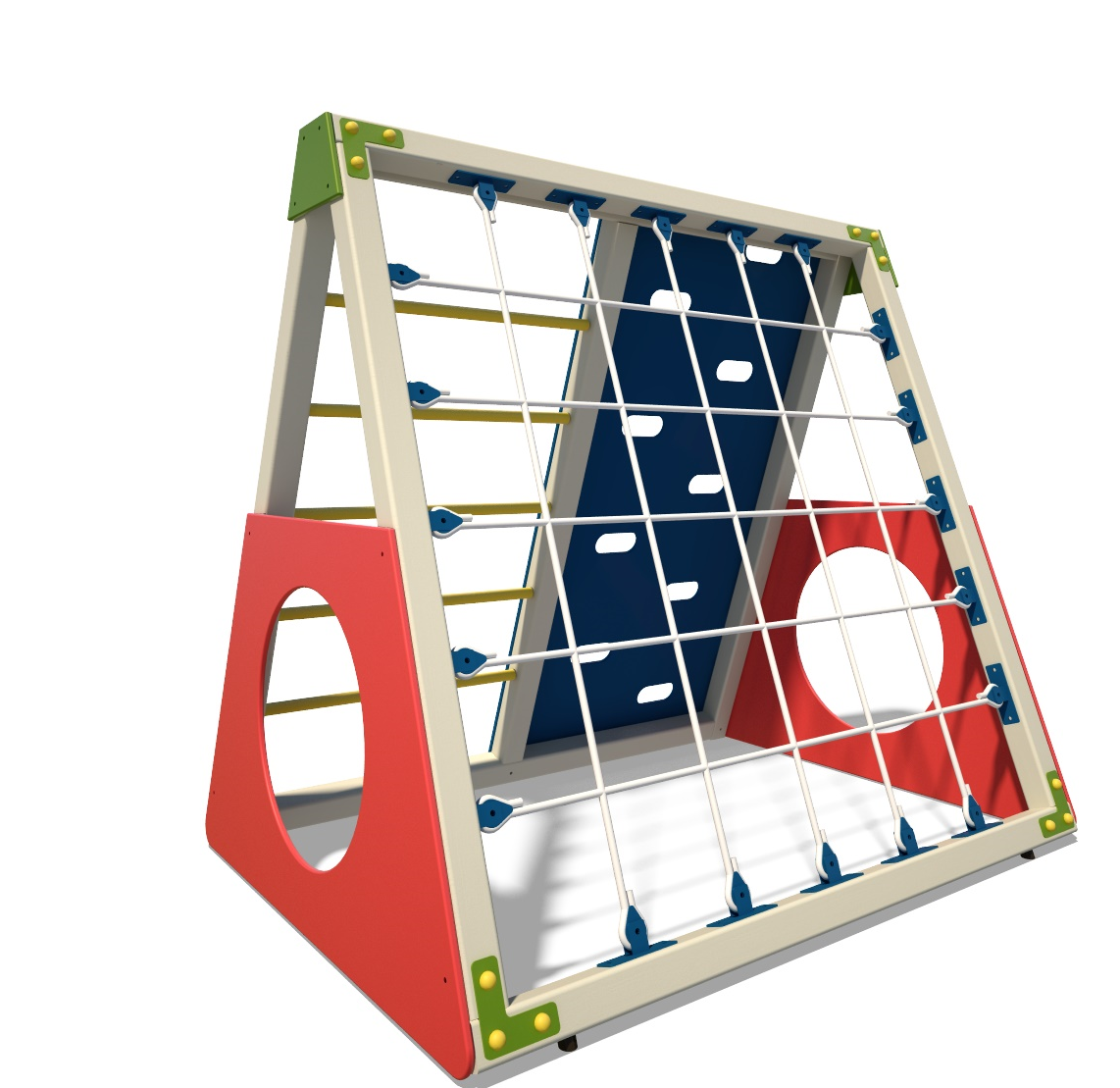 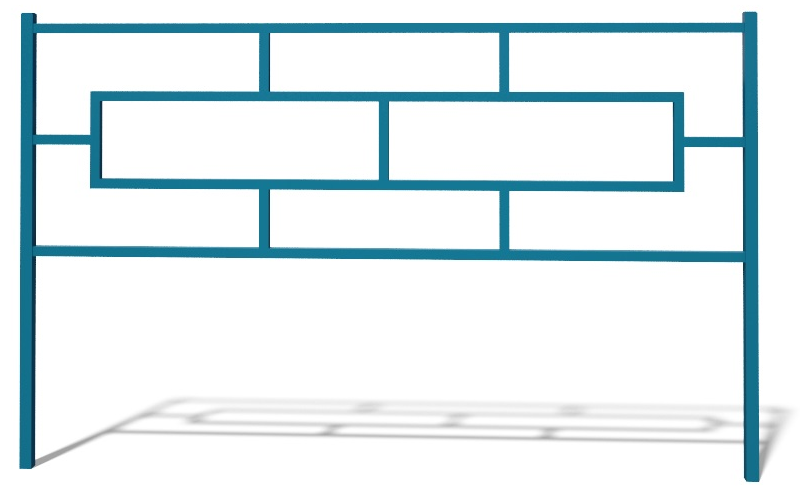 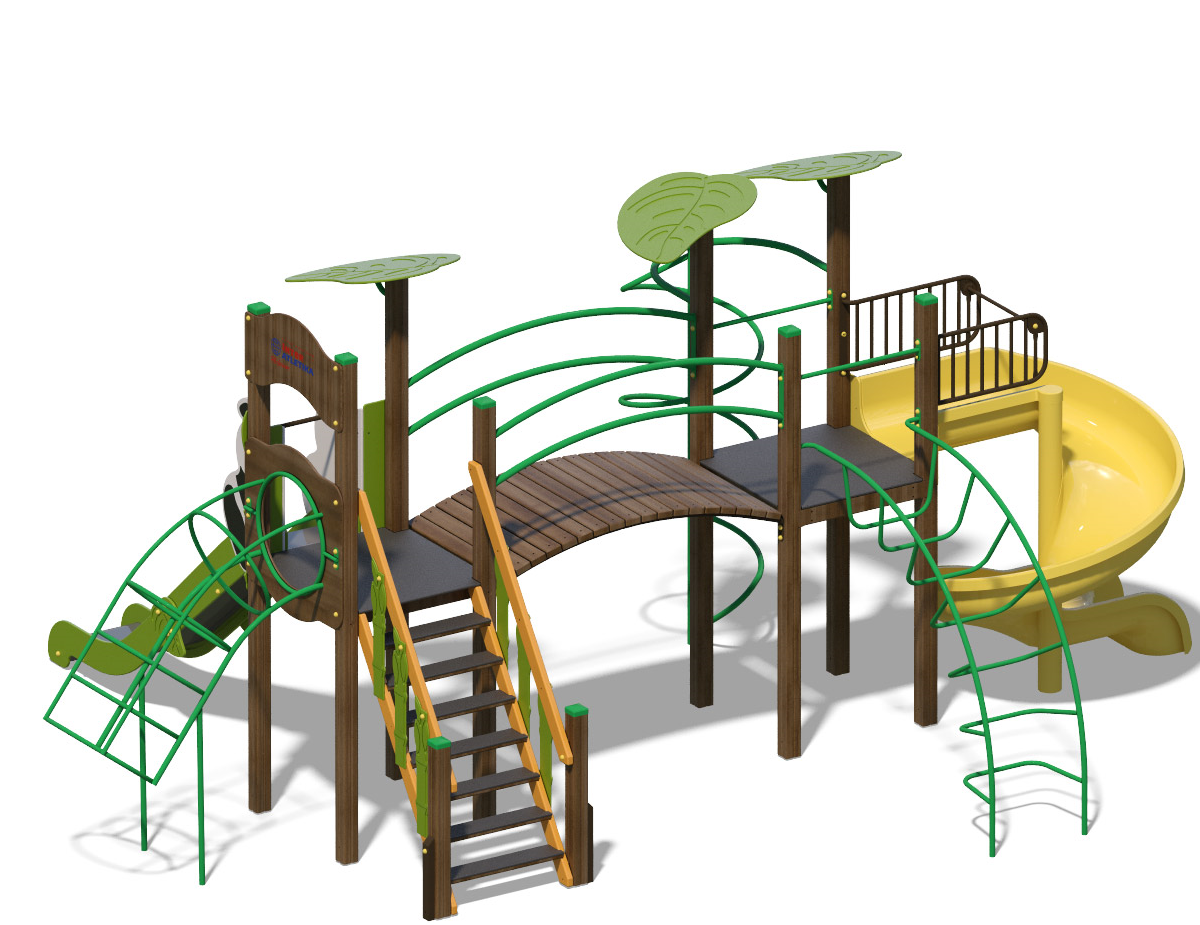 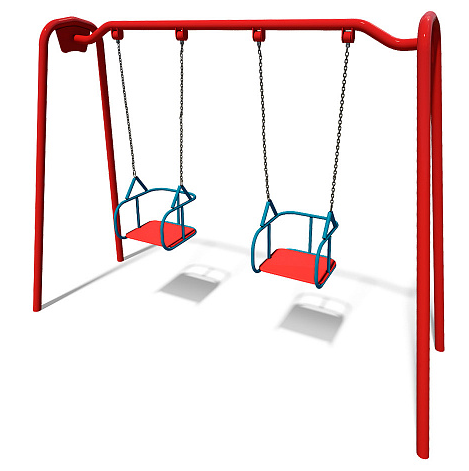 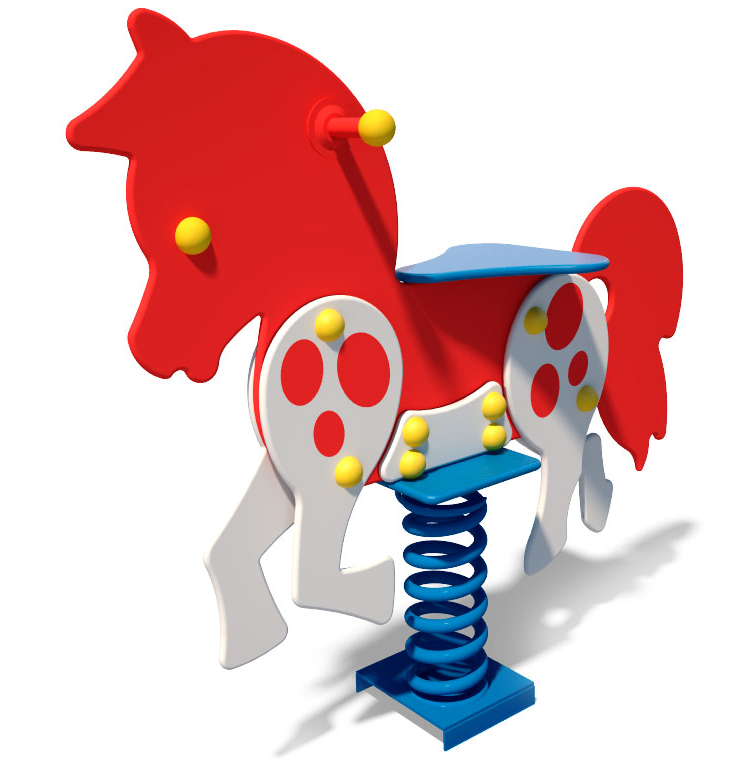 